                                        Общие сведения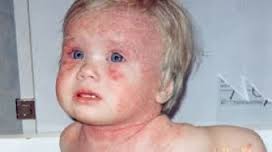 Чесотку вызывает клещ Sarcoptes scabiei, называемый в народе чесоточным зуднем. Чаще всего заражение происходит при тесном контакте с больным.Причины заболеванияЧесотку вызывают самки чесоточного клеща. Они достигают в длину 0.3-0.4 мм и живут около 1 месяца. Попадая на кожу человека, они проделывают ходы под роговым слоем эпидермиса, откладывая ежедневно по 2-3 яйца. Из яиц вылупляются личинки, которые через 2-3 недели превращаются в половозрелых особей.Чесотка передается только от человека к человеку. Чаще всего заражение происходит при тесном контакте с больным. Этому способствует скученность населения, антисанитарная обстановка и беспорядочная половая жизнь. В редких случаях возможен путь передачи через предметы быта (постельное белье, полотенца, мочалка и т.д.). Среди детей инфекция может передаваться через игрушки, если ими предварительно пользовался больной ребенок.Симптомы чесоткиЧесотку можно заподозрить при сочетании интенсивного кожного зуда, усиливающегося в ночное время или после горячего душа и специфической сыпи. На коже можно обнаружить чесоточные ходы, которые выглядят как тонкие извилистые полоски длинной 3-15 мм с маленькой везикулой (пузырьком) на конце. Помимо чесоточных ходов сыпь может быть представлена папулами (небольшие прыщики) или маленькими мокнущими шелушащимися бляшками. Обычно страдают участки тела с тонкой кожей: сгибательная поверхность лучезапястных суставов, разгибательная поверхность предплечий, локтевого сустава, боковые поверхности туловища, межпальцевые промежутки, кожа в складке под молочными железами, наружные половые органы. У маленьких детей отмечают несколько иную локализацию чесотки: она поражает внутренние края стоп, подошвы, ладони, ягодицы, лицо и кожу головы.Зуд обусловлен аллергической реакцией на экскременты клеща. Сильный зуд, сопровождающий чесотку, приходит к расчесам и экскориациям. Расчесывая кожу, больные нередко заносят на воспаленные участки кожи дополнительную бактериальную инфекцию. Вследствие этого чесотка может осложняться различными гнойничковыми инфекциями.. 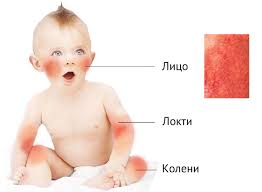 Что можете сделать выСамопроизвольно чесотка никогда не проходит и может протекать многие месяцы и годы, временами обостряясь. Чтобы излечить больного чесоткой, достаточно уничтожить клеща и его яйца, что легко достигается применением местных средств. Не занимайтесь самолечением и не применяйте народные средства. В настоящее время разработан целый ряд эффективных препаратов для борьбы с эти заболеванием. Обратитесь к дерматологу, и вам будет назначено адекватное лечение.Кроме того следует знать, что при лечении чесотки важно провести максимально полную дезинфекцию своего жилья специальными средствами. Всю одежду больного, постельное белье, детские игрушки стирают в горячей воде или подвергают кипячению. Матрац, одеяло и другие вещи, которые нельзя постирать, дезинфицируют в дезинфекционной камере, проглаживают горячим утюгом или проветривают на воздухе в течение 5-7 дней.